*Bei Notfällen (bzw. Notfallhospitalisationen) oder Rundtischen bzw. ethischen Fallbesprechungen werden die Betreuungspersonen in der 5. Spalte zeitnah informiert. Den (aktualisierten) Betreuungsplan und wichtige Berichte erhalten die Personen der 6. Spalte.  Der Nutzung von digitalen Kommunikationskanälen wird von Eltern (und falls angemessen) Kind zugestimmt (Ausnahmen:      )Anhänge:
      	Personalien des Kindes        Plan Nr.      	       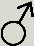 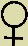 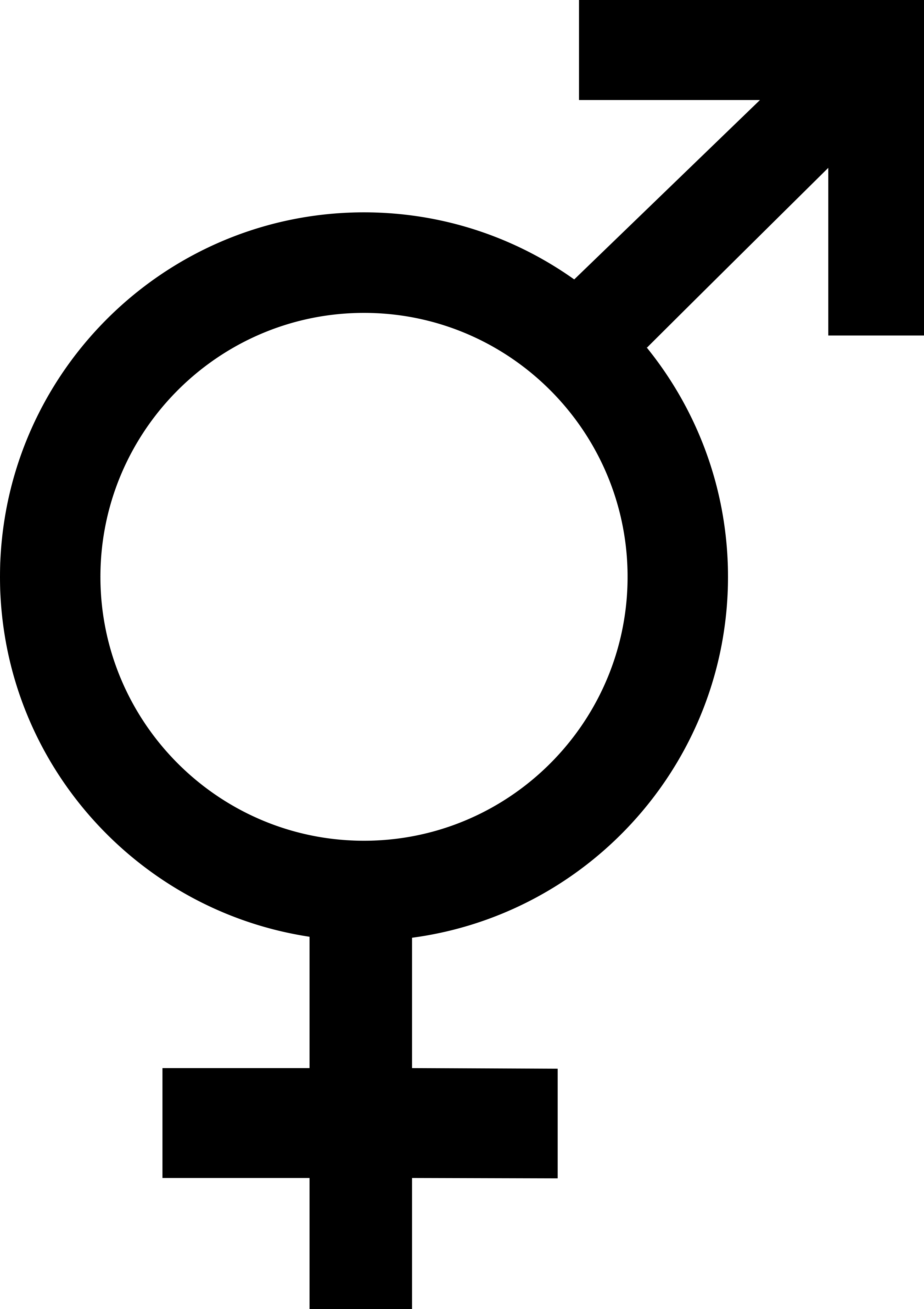 Personalien des Kindes        Plan Nr.      	       Personalien des Kindes        Plan Nr.      	       Personalien des Kindes        Plan Nr.      	       Personalien des Kindes        Plan Nr.      	       Name	     Geburtsdatum      Geburtsdatum      Ausgefüllt und inhaltlich angepasst von        am      Ausgefüllt und inhaltlich angepasst von        am      Vorname	     Geburtsdatum      Geburtsdatum      Eltern / Erziehungsberechtigte PersonRolle:         Name:        Tel. Nr.:      E-Mail:	      Rolle:         Name:        Tel. Nr.:      E-Mail:	      Eltern / Erziehungsberechtigte PersonRolle:         Name:        Tel. Nr.:      E-Mail:	      Rolle:         Name:        Tel. Nr.:      E-Mail:	      AdresseAdresseAdresseEltern / Erziehungsberechtigte PersonRolle:         Name:        Tel. Nr.:      E-Mail:	      Rolle:         Name:        Tel. Nr.:      E-Mail:	      Eltern / Erziehungsberechtigte PersonRolle:         Name:        Tel. Nr.:      E-Mail:	      Rolle:         Name:        Tel. Nr.:      E-Mail:	      Geschwister (Name und Geburtsdatum)Geschwister (Name und Geburtsdatum)Geschwister (Name und Geburtsdatum)Eltern / Erziehungsberechtigte PersonRolle:         Name:        Tel. Nr.:      E-Mail:	      Rolle:         Name:        Tel. Nr.:      E-Mail:	      Eltern / Erziehungsberechtigte PersonRolle:         Name:        Tel. Nr.:      E-Mail:	      Rolle:         Name:        Tel. Nr.:      E-Mail:	      Andere Bezugsperson:        Tel. Nr.:                    E-Mail:	                    Andere Bezugsperson:        Tel. Nr.:                    E-Mail:	                    Andere Bezugsperson:        Tel. Nr.:                    E-Mail:	                    Schule / HeimBezugsperson:      Schule / HeimBezugsperson:      Spiritualität / ReligionSpiritualität / ReligionSpiritualität / ReligionSprache           Dolmetscher (falls bekannt)     Sprache           Dolmetscher (falls bekannt)     Sprache           Dolmetscher (falls bekannt)     Sprache           Dolmetscher (falls bekannt)     Sprache           Dolmetscher (falls bekannt)     Relevante DiagnosenRelevante DiagnosenRelevante DiagnosenRelevante DiagnosenGewicht:      kgRelevante DiagnosenRelevante DiagnosenRelevante DiagnosenRelevante DiagnosenLänge:      cmErhoben/aktualisiert am:      Relevante DiagnosenRelevante DiagnosenRelevante DiagnosenRelevante DiagnosenSTART: Intensitätsstufe 
(Radar/(IM-)PACT:      Punkte:      Erhoben/aktualisiert am:      Relevante Allergien / Nebenwirkungen / Unwirksamkeiten	 Notfallausweis vorhandenRelevante Allergien / Nebenwirkungen / Unwirksamkeiten	 Notfallausweis vorhandenRelevante Allergien / Nebenwirkungen / Unwirksamkeiten	 Notfallausweis vorhandenRelevante Allergien / Nebenwirkungen / Unwirksamkeiten	 Notfallausweis vorhandenRelevante Allergien / Nebenwirkungen / Unwirksamkeiten	 Notfallausweis vorhandenNotfallmanagementNotfallmanagementNotfallkontakte (Name/Funktion/Erreichbarkeit/Tel Nr.)Notfallkontakte (Name/Funktion/Erreichbarkeit/Tel Nr.)Mögliche Notfallsituationen Vorgehen (Details siehe Seite 3)Reanimationsstatus Rea-Vorgehen gemäss Standard (z.B. PALS)  ja  ( = keine individuelle Anpassung)    differenziert  ( = s. unten)Ergänzende Information zum Reanimationsstatus (zwingend falls "differenziert (diff.)")Beschreibung differenziertes VorgehenBegründung / WertehaltungTherapieoptionenCPR / Herzdruckmassage    	ja 	  diff.     nein Notfalldiagnostik  	ja 	  diff.     nein 	Sauerstoff		ja 	  diff.     nein  Antibiotika		ja 	  diff.     nein Absaugen	 	ja 	  diff.     nein Bebeuteln		ja 	  diff.     nein Verlegung auf IPS	ja 	  diff.     nein Nicht-invasive Vent.  	ja 	  diff.     nein Intubation		ja 	  diff.     nein Katecholamine		ja 	  diff.     nein Ergänzende Information zum Reanimationsstatus (zwingend falls "differenziert (diff.)")Beschreibung differenziertes VorgehenBegründung / WertehaltungTherapieoptionenCPR / Herzdruckmassage    	ja 	  diff.     nein Notfalldiagnostik  	ja 	  diff.     nein 	Sauerstoff		ja 	  diff.     nein  Antibiotika		ja 	  diff.     nein Absaugen	 	ja 	  diff.     nein Bebeuteln		ja 	  diff.     nein Verlegung auf IPS	ja 	  diff.     nein Nicht-invasive Vent.  	ja 	  diff.     nein Intubation		ja 	  diff.     nein Katecholamine		ja 	  diff.     nein Optionale Begründung / Indikation intensivmedizinischer MassnahmenSpezialfall Rea-Vorgehen intra/perioperativCPR / Herzdruckmassage           ja   nein Optionale Begründung / Indikation intensivmedizinischer MassnahmenBesprochen zuletzt am:       , durch:      Gespräch geplant:      Besprochen zuletzt am:       , durch:      Gespräch geplant:      Besondere Wünsche und wichtige Kraftquellen/Ressourcen der FamilieKind / Patient
      	Familie
     Haltung und Verordnung zu erweitertem Symptom-/ProblemmanagementMedikamentöse und nicht-medikamentöse MassnahmenHaltung und Verordnung zu erweitertem Symptom-/ProblemmanagementMedikamentöse und nicht-medikamentöse MassnahmenGibt es eine separate ärztliche Verordnung für die medikamentöse Behandlung?Ja  , siehe separater Mediplan / Verordnung unter  (keine Unterschrift nötig) Nein , dann Unterschrift Arzt/Ärztin. Name:                                                     Datum:                                                                   Unterschrift:      	Gibt es eine separate ärztliche Verordnung für die medikamentöse Behandlung?Ja  , siehe separater Mediplan / Verordnung unter  (keine Unterschrift nötig) Nein , dann Unterschrift Arzt/Ärztin. Name:                                                     Datum:                                                                   Unterschrift:      	Gibt es eine separate ärztliche Verordnung für die medikamentöse Behandlung?Ja  , siehe separater Mediplan / Verordnung unter  (keine Unterschrift nötig) Nein , dann Unterschrift Arzt/Ärztin. Name:                                                     Datum:                                                                   Unterschrift:      	Gibt es eine separate ärztliche Verordnung für die medikamentöse Behandlung?Ja  , siehe separater Mediplan / Verordnung unter  (keine Unterschrift nötig) Nein , dann Unterschrift Arzt/Ärztin. Name:                                                     Datum:                                                                   Unterschrift:      	SchmerzenAtemnot/ Übermässige SekretproduktionErnährung/
Flüssigkeitszufuhr Obstipation/ DurchfallÜbelkeit/ ErbrechenNeurologische Probleme (Epilepsie, Hirndruck, Dystonie, Spastizität)Unruhe/ Angst/ DepressionInfektionen/ FieberBlutungUrinausscheidungSchlaf/ FatigueHautveränderungenJuckreizBetreuungsteam/ AdressenZuständig fürErreichbarkeitTelefonnummerMail-AdresseKopie BPFallführung: Kinderarzt/-ärztin:SpezialistIn/ Facharzt/-ärztin:SpezialistInnen PACT:Ärztlich:     Pflegerisch:      Advanced Care Management:Bezugspflegende / Pflegeberatung: Kinderspitex, zuständige Einsatzleitung: Kinderspitex, Bezugspflegefachperson: Sozialberatung: PsychologIn: Ernährungsberatung/Still-beratung: PhysiotherapeutIn: Andere TherapeutInnen: Seelsorge: Apotheke/Homecare: Freiwillige:     :      : 